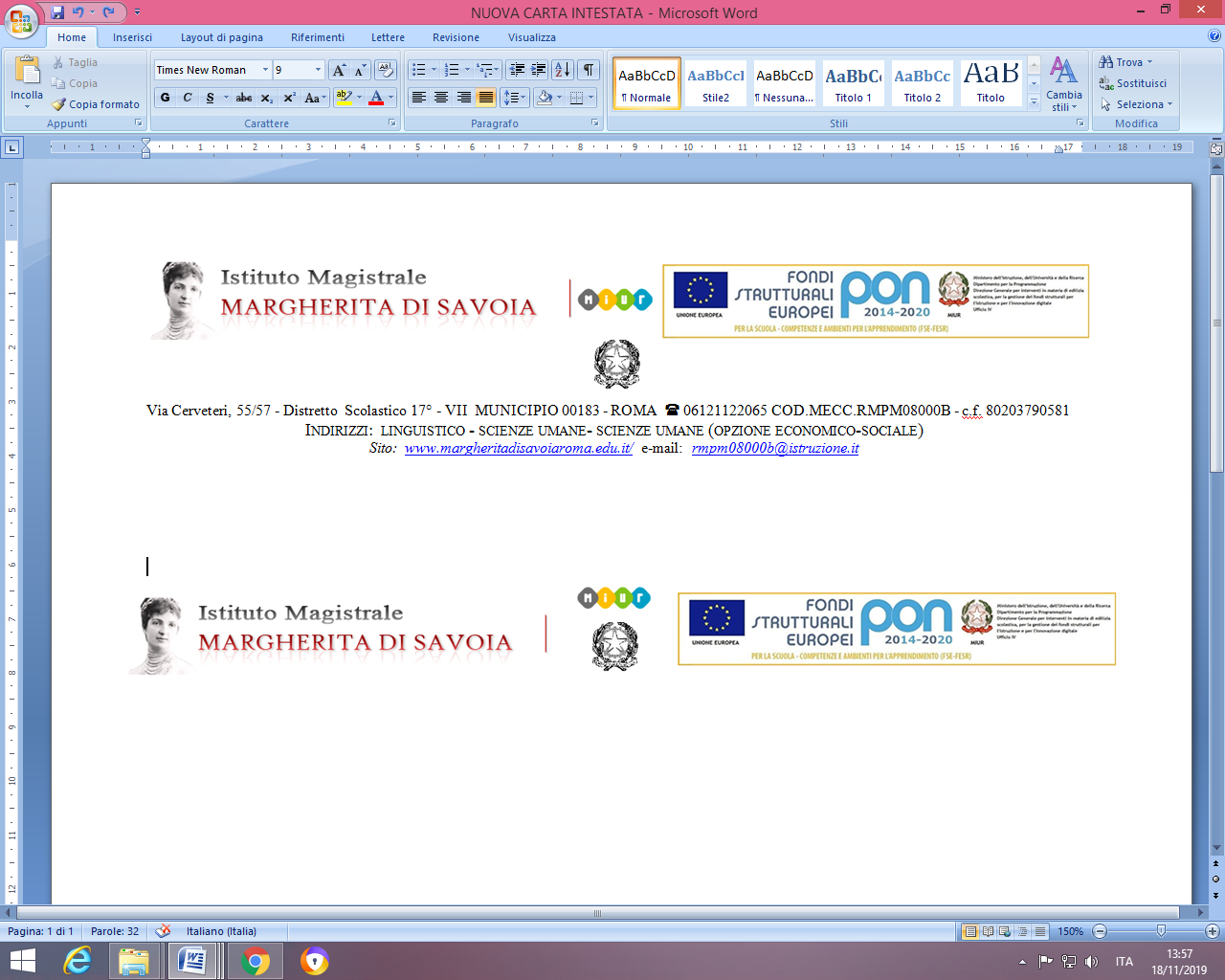 Via Cerveteri, 55/57 - Distretto Scolastico 17° - VII MUNICIPIO 00183 - ROMA ☎ 06121122065 COD.MECC.RMPM08000B - c.f. 80203790581INDIRIZZI: LINGUISTICO - SCIENZE UMANE- SCIENZE UMANE (OPZIONE ECONOMICO-SOCIALE)Sito: www.margheritadisavoiaroma.edu.it/ e-mail:PIANO DIDATTICO PERSONALIZZATO PER ALUNNI CON B.E.S.(ai sensi del D.M. 27/12/2012, della C.M. n. 8 del 06/03/2013, della nota MIUR n. 562 del 03/04/2019, della Legge 170/10 e del D.M. 5669/11 con allegate Linee  Guida)ANNO SCOLASTICO ……………………CLASSE ………………………….ALUNNO ……………………………………………………..….COORDINATORE …………………………………………………RILEVAZIONE STATUS DI STUDENTE CON B.E.S.PROBLEMA CONNESSO A SITUAZIONI CLINICHE OPPORTUNAMENTE DIAGNOSTICATE E AGLI ATTIPROBLEMA CONNESSO ALLO SVANTAGGIOSEZIONE P.D.P.Selezionare l’opzione d’interesseOPZIONE ALUNNO SENZA P.D.P.Il Consiglio di Classe non ritiene opportuna e necessaria l’adozione di una personalizzazione della didattica, in quanto la problematica rilevata non dà luogo a ricadute sul piano dell’apprendimento.OPZIONE ALUNNO CON P.D.P.Il Consiglio di Classe ritiene opportuno personalizzare la didattica mediante l’adozione di un P.D.P. (Se si sceglie questa opzione compilare le pagine seguenti)DIDATTICA PERSONALIZZATAStrategie e metodologie didattiche (a cura dei singoli docenti)* Alcuni esempi:Ricorrere, durante la lezione, anche a linguaggi comunicativi altri dal codice scritto (linguaggio iconografico,parlato...) utilizzando mediatori didattici quali immagini, disegni e riepiloghi a voceInsegnare come interpretare e come realizzare schemi e mappe concettuali per orientare l’alunno nella discriminazione delle informazioni essenzialiProporre schemi grafici relativi all’argomento di studio, anche elaborandoli insieme all’alunnoInsegnare ad avvalersi dell’informazione proveniente dagli elementi extra-testuali (funzione del titolo,  articolazione in paragrafi, presenza di immagini)Promuovere inferenze, integrazioni e collegamenti tra le conoscenze e le disciplineInsegnare a suddividere gli obiettivi di un compito in“micro-obiettivi”Privilegiare l’apprendimento dall’esperienza secondo l’approccio learning-by-doing e la didattica laboratorialePromuovere processi meta cognitivi per sollecitare nell’alunno l’autocontrollo e l’autovalutazione dei propri processi di apprendimentoIncentivare le attività in piccoli gruppi e il tutoraggio tra pariPromuovere l’apprendimento collaborativo all’interno della classeUtilizzare durante la lezione materiali didattici audio e materiali didattici video Misure dispensative/strumenti compensativi; tempi aggiuntivi/riduzioni delle prove (a cura dei singoli docenti)* individuare le misure dispensative e gli strumenti compensativi a seconda della disciplinaMISURE DISPENSATIVE (temporanee nel caso dello svantaggio)A. dispensare dalla lettura ad alta voceB. dispensare dalla scrittura sotto dettaturaC. dispensare dal prendere appuntiD. dispensare dal copiare dalla lavagnaE. assegnare più tempo per la consegna dei compiti scrittiF. ridurre la prova scrittaG. assegnare +/- tempo alla prova oraleH. limitare la quantità di compiti a casaI. non effettuare più di una prova scritta e più di una prova orale al giorno, se non in casi eccezionali in cui sia necessario acquisire la valutazioneL. dispensare dallo studio mnemonico di formule, nomenclature, definizioniM. sostituire lo scritto con linguaggio verbale e/o iconograficoN. Programmare le verifiche con il coinvolgimento dell’alunno/aSTRUMENTI COMPENSATIVI (temporanei nel caso dello svantaggio)1. Formulari, schemi, mappe concettuali delle unità di apprendimento/del testo2. Tabella delle misure  e delle formule geometriche3. Computer con programma di videoscrittura,correttore ortografico; stampante e scanner4. Calcolatrice o computer con foglio di calcolo e stampante5. Tablet /PC e risorse audio (sintesi vocale, audiolibro, libro digitale)6. software didattici specifici7. vocabolario multimediale8. registratore (nei momenti didattici autorizzati dal docente)OSSERVAZIONI SULL’ALUNNO(sentito l’alunno, la famiglia e il tutor, laddove presente)Strategie e strumenti utilizzati dall'alunno nello studio (specificare)Caratteristiche comportamentali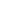 Frequenta la scuola        RegolarmenteA cadenza irregolareSaltuariamenteGestione e cura del materiale scolasticoBuonaSufficienteScarsaPorta a scuola i materiali necessari alle attivitàHa cura dei materiali (personali e scolastici)Svolge regolarmente i compiti per casaComportamento in classeAccetta l’utilizzo degli strumenti compensativi e delle misure dispensativeComprende le consegne proposteEsegue le consegne proposteSvolge il compito anche se lo percepisce impegnativoPartecipa alle attivitàPartecipa alle conversazioni collettiveInterviene in modo pertinenteRispetta le regoleMantiene l’attenzioneDisturba lo svolgimento delle lezioniRapporto con gli adultiFiduciaCollaborazioneOpposizioneE’ disponibile a parlare del suo disturboRapporto con i compagniFiduciaCollaborazioneOpposizioneIntegrazioneConflittoIsolamentoE’ disponibile a parlare del suo disturboAutonomiaBuonaSufficienteScarsaAutostimaBuonaSufficienteScarsaPunti di forzaMotivazione e determinazioneDisponibilità all’ascoltoAltro: 	E’ consapevoleDei propri punti di forzaDelle proprie difficoltàAltro:VALUTAZIONEPer valutare l’alunno, il docente potrà:Relativamente ai criteri di valutazione, si fa riferimento a quanto esplicitato nel PTOF, fatte salve situazioni particolariOSSERVAZIONI SULLE PROVE INVALSI (solo per alunni della classe II e V)
Come da D.Lgs. 62/2017 art. 19 e “Nota di chiarimento sulle misure compensative” dell’Invalsi del 28 marzo 2022, si richiede che l’alunno sostenga le prove Invalsi facendo ricorso ai seguenti strumenti compensativi (segnare con una X):OSSERVAZIONI SULL’ESAME DI STATO (per alunni della classe V)Come da O.M. n. 65/22 art. 25 c. 6, si richiede che l’alunno sostenga le prove dell’esame di Stato facendo ricorso ai seguenti strumenti compensativi (gli strumenti devono essere scelti tra quelli opzionati nel presente PDP):PROSSIMO AGGIORNAMENTO del P.D.P.:___________________________PATTO FORMATIVO CON LA FAMIGLIALa Famiglia si impegna a:Accertarsi che l’alunno abbia a disposizione a casa gli strumenti compensativi necessariSostenere la motivazione e l’impegno dell’alunno nel lavoro scolastico e domesticoVerificare regolarmente lo svolgimento dei compiti assegnatiControllare costantemente il registro elettronicoIncoraggiare l’acquisizione di un sempre maggior grado di autonomia nella gestione dei tempi di studio e dell’impegno scolasticoIncoraggiare l’alunno a rivolgersi ai docenti per qualunque chiarimentoAprire un dialogo costruttivo con gli insegnanti, specie con il coordinatore di classeL’Alunno si impegna a:Porre adeguato impegno nel lavoro scolasticoPartecipare alle iniziative di recupero/potenziamento organizzate dalla ScuolaDialogare costantemente con i docenti informandoli del lavoro svolto e delle difficoltà incontrate via, via nel percorsoRispettare quanto concordato con gli insegnantiI Docenti si impegnano a:Rispettare tutti i contenuti del Piano redatto per l’alunnoI genitori condividono e accettano quanto stabilito nel Piano Didattico Personalizzato e sono consapevoli che il mancato raggiungimento della sufficienza nelle singole discipline non dà luogo alla promozione automatica alla classe successiva.I genitori  ____________________________________L’alunno maggiorenne _________________________      Il Dirigente Scolastico _________________________Firma dei docenti del Consiglio di classe______________________        _________________________________________       _________________________________________       _________________________________________       _________________________________________       _________________________________________       _________________________________________       ___________________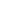 DISTURBI EVOLUTIVI SPECIFICISPECIFICAREa) DEFICIT DEL LINGUAGGIOb) DEFICIT DELLE ABILITA’ NON VERBALIc) DEFICIT DELLA COORDINAZIONE MOTORIA O DISPRASSIAd) ADHD (Disturbo da Deficit di Attenzione/Iperattività)e) FUNZIONAMENTO INTELLETTIVO LIMITE O BORDERLINEf) DISTURBO DELLO SPETTRO AUTISTICO LIEVEg) DISTURBI DELL’EMOZIONEh) DISTURBI DELL’UMOREl) DOP (Disturbo Oppositivo/Provocatorio)SVANTAGGIOSPECIFICAREa) SOCIALEb) ECONOMICOc) CULTURALEd) FAMILIAREe) LINGUISTICOf) DIFFICOLTA’ COMPORTAMENTALI E NELLE RELAZIONIDISCIPLINESTRATEGIE E METODOLOGIE DIDATTICHE* (da impiegare a favore del singolo alunno o per tutta la classe)Lingua e letteratura italianaMatematicaLingua inglese  .....................  .....................DISCIPLINEMISURE E STRUMENTI *(da adattare alle necessità dell’alunno)Indicare le lettere e i numeri di riferimentoLingua e letteratura italianaMatematicaLingua inglese....................APPLICABILI A TUTTE LE DISCIPLINESTRATEGIESTRATEGIEImpiega le seguenti strategie: sottolinea, identifica parole–chiave, costruisce schemi, mappe, tabelle o diagrammiAffronta il testo scritto con un dispositivo sussidiario: computer, schemi, cor rettore ortograficoSvolge il compito assegnato: con autonomia/necessita di supporto)Riscrive il testo con modalità grafica diversaUsa strategie per ricordare: immagini, colori, riquadratureAltro:Altro:STRUMENTISTRUMENTIUtilizza strumenti informatici: libro digitale, programmi per realizzare graficiUtilizza fotocopie adattateUtilizza il PC per scrivereUtilizza RegistrazioniUtilizza Testi con immaginiUtilizza Software didatticiAltro:SINGOLA DISCIPLINATUTTE LE DISCIPLINEPrevedere verifiche orali a compensazione di quelle scritte (soprattutto per la lingua straniera)Attribuire un peso maggiore alle conoscenze e alle competenze di- mostrate dall’alunno piuttosto che alla correttezza formaleIntrodurre prove informatizzatePianificare prove di valutazione formativa in aggiunta alle prove sommativeAltroNESSUNA misura compensativa richiestaMisura compensativa richiesta:Prove in formato Audio MP3Tempo aggiuntivo (15minuti) ITALIANOTempo aggiuntivo (15minuti) MATEMATICATempo aggiuntivo (15minuti) INGLESE (lettura)Tempo aggiuntivo (15minuti) INGLESE (ascolto)Terzo ascolto per la prova di INGLESE (ascolto)Dizionario e/o calcolatriceTIPO PROVATEMPI MAGGIORI (30%INPIÙ)STRUMENTI COMPENSATIVIVALUTAZIONEPrima provaSeconda provaColloquio